  Проект_____________________№ ____________________О внесении изменений в Положение 
о бюджетных правоотношениях 
в муниципальном образовании городе Чебоксары, утвержденное решением Чебоксарского городского Собрания депутатов от 22 мая 2008 года № 1011В соответствии с изменениями, внесенными в статьи 160.1, 160.2 и 217 Бюджетного кодекса Российской Федерации на основании федеральных законов от 28.06.2021 № 228-ФЗ, от 01.07.2021 №№ 244-ФЗ, 251-ФЗ и в целях приведения муниципального правового акта города Чебоксары в соответствие с действующим законодательством Чебоксарское городское Собрание депутатовР Е Ш И Л О:Внести в Положение о бюджетных правоотношениях                                            в муниципальном образовании городе Чебоксары, утвержденное решением Чебоксарского городского Собрания депутатов от 22.05.2008 № 1011                                  (в редакции решений Чебоксарского городского Собрания депутатов                                  от 17.03.2009 № 1262, от 27.08.2009 № 1397, от 25.02.2010 № 1575,                             от 18.11.2010 № 19, от 27.11.2012 № 812, от 04.07.2013 № 1073, от 24.09.2013 № 1141, от 21.11.2013 № 1208, от 17.04.2014 № 1404, от 20.11.2014 № 1746,                от 23.04.2015 № 1912, от 17.09.2015 № 2152, от 08.12.2015 № 91, от 24.12.2015 № 111, от 22.09.2016 № 451, от 28.11.2017 № 1012, от 30.10.2018 № 1439,                                            от 29.05.2019 № 1669, от 22.10.2019 № 1897, от 23.06.2020 № 2148,                                     от 24.12.2020 № 96), следующие изменения:1) в абзаце девятом подпункта 6.3 пункта 6 слова «и (или) Финансовом управлении администрации города Чебоксары» исключить;2) абзацы два и три подпункта 22.2 пункта 22, абзацы девятый и десятый подпункта 28.1 пункта 28 признать утратившими силу;3) в подпункте 37.3 пункта 37:а) в абзаце три слова «с частями 2 и 3» заменить словами «с частью 3»;б) абзац восьмой после слов «иных межбюджетных трансфертов, имеющих целевое назначение» дополнить словами «, предоставления из федерального бюджета бюджету субъекта Российской Федерации бюджетного кредита на финансовое обеспечение реализации инфраструктурных проектов»;в) абзац десятый после слов «подлежащих в соответствии с условиями этих муниципальных контрактов оплате в отчетном финансовом году» дополнить словами «в том числе на сумму неисполненного казначейского обеспечения обязательств, выданного в соответствии со статьей 242.22 Бюджетного кодекса Российской Федерации,»;г) в абзаце пятнадцатом слова «установленных абзацами восьмым и десятым» заменить словами «установленных абзацами восьмым, десятым и одиннадцатым».2. Настоящее решение вступает в силу со дня его официального опубликования, за исключением положений для которых установлены иные сроки вступления их в силу.3. Абзацы «в» и «г» подпункта 3 пункта 1 настоящего решения вступают в силу с 1 января 2022 года. 4. Положение пунктов 22 и 28 Положения о бюджетных правоотношениях в муниципальном образовании городе Чебоксары, утвержденного решением Чебоксарского городского Собрания депутатов                        от 22.05.2008 № 1011 (в редакции настоящего решения) применяется                               к правоотношениям, возникающих при составлении и исполнении бюджета города Чебоксары, начиная с бюджета на 2022 год и на плановый период 2023 и 2024 годов (на 2022 год).5. Контроль за исполнением настоящего решения возложить 
на постоянную комиссию Чебоксарского городского Собрания депутатов 
по бюджету (Е.Н. Кадышев).Глава города Чебоксары	  О.И. КортуновПОЯСНИТЕЛЬНАЯ ЗАПИСКАк проекту решения Чебоксарского городскогоСобрания депутатов «О внесении изменений в Положение о бюджетных правоотношениях в муниципальном образовании городе Чебоксары, утвержденное решением Чебоксарского городского Собрания депутатовот 22 мая 2008 года № 1011»Проект решения подготовлен в соответствии с изменениями, внесенными в Бюджетный кодекс Российской Федерации на основании федеральных законов от 28.06.2021 № 228-ФЗ, от 01.07.2021 №№ 244-ФЗ, 251-ФЗ.В Положение о бюджетных правоотношениях в муниципальном образовании городе Чебоксары, утвержденное решением Чебоксарского городского Собрания депутатов от 22.05.2008 № 1011, вносятся дополнения и изменения, связанные с требованиями ст.ст. 160.1, 160.2 и 217 БК РФ.Статьи 160.1 и 160.2 дополнены пунктами 3.1 и 3.2 на основании Федерального закона от 01.07.2021 № 251-ФЗ, согласно которым Перечень главных администраторов доходов местного бюджета и Перечень главных администраторов источников финансирования дефицита местного бюджета утверждается местной администрацией в соответствии с общими требованиями, установленными Правительством Российской Федерации. В связи с чем, абзацы два и три подпункта 22.2 пункта 22, абзацы девятый и десятый подпункта 28.1 пункта 28 вышеуказанного Положения признаются утратившими силу. Соответственно приложения к решению о бюджете города «Перечень главных администраторов доходов бюджета города» и «Перечень главных администраторов источников финансирования дефицита бюджета города» исключаются из комплекта документов при подготовке проекта решения о бюджете города Чебоксары на очередной год и плановый период.Указанные изменения применяется к правоотношениям, возникающим при составлении и исполнении бюджета города Чебоксары, начиная с бюджета на 2022 год и на плановый период 2023 и 2024 годов (на 2022 год).Также вносятся дополнения в подпункт 37.3 пункта 37 Положения с целью приведения данного подпункта в соответствии с требованиями ст.217 БК РФ на основании федеральных законов от 28.06.2021 № 228-ФЗ и от 01.07.2021 № 244-ФЗ.Настоящий проект решения подготовлен с учетом требований Решения Чебоксарского городского Собрания депутатов Чувашской Республики 
от 17.03.2006 № 145 «О Положении о порядке подготовки решений Чебоксарского городского Собрания депутатов» и размещен на официальном сайте администрации города Чебоксары в сети «Интернет» в разделе «Проекты нормативных правовых актов».Оценка регулирующего воздействия настоящего проекта решения 
не требуется, поскольку проект решения не содержит положения, устанавливающие новые или изменяющие ранее предусмотренные муниципальными нормативными правовыми актами обязанности для субъектов предпринимательской и инвестиционной деятельности.  Принятие настоящего решения не потребует выделения дополнительных средств из бюджета города Чебоксары. Заместитель главы администрации г.Чебоксары 
по экономическому развитию и финансам	     	                 Л. Р. Сафина Чаваш РеспубликиШупашкархулинДепутатсенпухавейышАнУ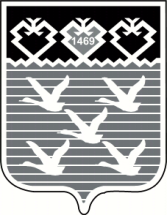 Чувашская РеспубликаЧебоксарское городскоеСобрание депутатовРЕШЕНИЕ